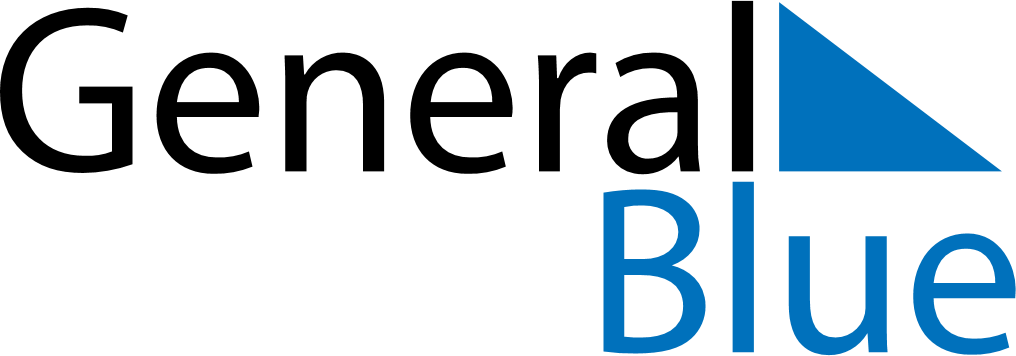 2021 - Q3Svalbard and Jan Mayen 2021 - Q3Svalbard and Jan Mayen 2021 - Q3Svalbard and Jan Mayen 2021 - Q3Svalbard and Jan Mayen 2021 - Q3Svalbard and Jan Mayen 2021 - Q3Svalbard and Jan Mayen JulySUNMONTUEWEDTHUFRISATJuly123July45678910July11121314151617July18192021222324July25262728293031JulyAugustSUNMONTUEWEDTHUFRISATAugust1234567August891011121314August15161718192021August22232425262728August293031AugustSeptemberSUNMONTUEWEDTHUFRISATSeptember1234September567891011September12131415161718September19202122232425September2627282930September